Transitioning from the NDIS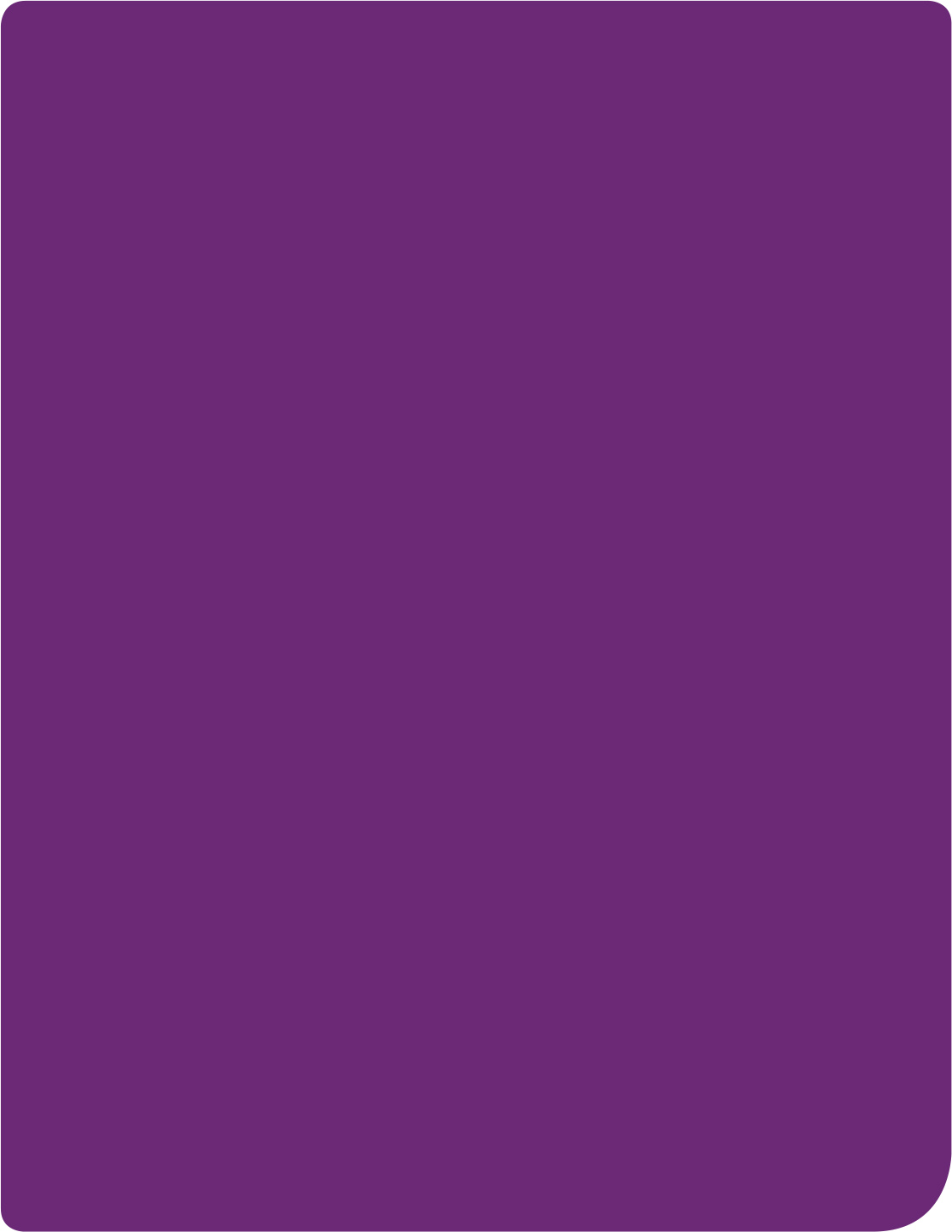 June 2017In some cases a plan review may determine that early intervention has increased a participant’s capacity and independence, decreasing the need for ongoing support. The National Disability Insurance Scheme (NDIS) is a new way of providing support for people with disability, their families and carers in Australia.The NDIS will always be there for Australians who need itFor some NDIS participants, achieving good outcomes early on and exiting the Scheme won’t be the end of their relationship with the NDIS however – they may need the NDIS again. That’s ok, NDIS is set up to support people.Under the NDIS Act, early intervention support is available to both children and adults who meet the early intervention requirements. The aim of early intervention is to alleviate the impact of a person's impairment upon their functional capacity by providing support at the earliest possible stage. Early intervention support is intended to benefit a person by reducing their future needs for supports.NDIS plan reviews will assess and determine whether a person who has entered via the NDIS early intervention requirements has a continued need for NDIS funded support.  Individuals determined to need ongoing support under the NDIS will continue to received funded support as a participant. The NDIS is all about increasing a participant’s skills and early intervention.Children transitioning out of the NDISIn some cases reviews may determine that early intervention has increased a child’s capacity and independence and decreased the need for ongoing support, which is what the NDIS is all about. Children who fall into his category will continue to have access to support through the Early Childhood Early Intervention (ECEI) approach if deemed the best outcome. The National Disability Insurance Agency (NDIA) has developed a nationally-consistent approach to ECEI based on best-practice for children aged 0 to 6. It provides appropriate support including mainstream, community, informal and funded supports for each child based on their individual needs.We know that providing quality intervention early in a child’s life reduces the possible need for longer term intervention and will support them over time to lead an ordinary lifeThis may mean is that some children will achieve their goals over time to the point they no longer require assistance from the NDIS.Participant Profile - The future is bright for JackJack joined the National Disability Insurance Scheme when he was 3.Proud parents Bree and David said catching his developmental delays early has made a massive difference to how their son now functions – like every other child his age.Thanks to the Scheme’s focus on early intervention, Jack is “skyrocketing ahead” with his speech, writing, recognition and motor skills.This has been to the extent that he is now age appropriate and able to exit the Scheme.“As first-time parents we didn’t know which way to go,” Bree said. “We didn’t know what Jack needed or what he didn’t need, so having the NDIS there to help us develop an action plan, then review it, to see if he had developed or if he needed extra help, was great.”The couple said the range of NDIS registered therapists they could engage was huge. Now Jack is five. “He’s in pre-primary and doing really well, and thanks to regular speech and occupational therapies, he has skyrocketed ahead with his speech and writing and recognition skills, and he’s up to speed with his gross motor skills,” Bree said.“Even though Jack has exited the National Disability Insurance Scheme, I’ve been reassured if we ever need help again, the Scheme is always there and that’s very reassuring.”Adults transitioning out of the NDISIt’s important to remember that the NDIS approach means if, after a period of time, further delay or increased functional impact is determined, the NDIS will provide reasonable and necessary funded support if a person needs it again.Adult participant’s transitioning beyond the NDIS will still be able to access their community, informal and mainstream supports to achieve their goals.Who do I speak to for more information?Please speak with your Local Area Coordinator, Support Coordinator, Early Childhood Partner or the NDIA if you require more information. If you do not have contact details for your Local Area Coordinator or NDIA Office, you can call 1800 800 110 for more information.More information www.ndis.gov.au 1800 800 110 8am to 5pm (local time) Monday to Friday For people with hearing or speech loss TTY: 1800 555 677 Speak and Listen: 1800 555 727 For people who need help with English TIS 131 450 Follow us on Twitter @NDIS Find us on Facebook Facebook/NDISAus *1800 calls from fixed lines are free. Calls from mobiles may be charged.